      РЕСПУБЛИКА  ИНГУШЕТИЯ        ГIАЛГ1АЙ РЕСПУБЛИКА  МИНИСТЕРСТВО ЗДРАВООХРАНЕНИЯ (МИНЗДРАВ ИНГУШЕТИИ)                                                       П Р И К А З                                                          №403г. Назрань                                                                              « 24 » декабря  2015 г. «Об утверждении плана проверок в рамках ведомственного контроля качества и безопасности медицинской деятельности в медицинских организациях Республики Ингушетия на 2016 год»В  соответствии  с  частью 2 статьи 89 Федерального закона от 21 ноября 2011 года  N 323-ФЗ  "Об  основах  охраны  здоровья  граждан  в  Российской Федерации",  Приказом Министерства здравоохранения  Российской Федерации от 21  декабря  2012  года  N  1340н  "Об  утверждении  порядка  организации и проведения  ведомственного  контроля  качества  и  безопасности медицинской деятельности",  Положением о Министерстве здравоохранения Республики Ингушетия, утвержденным Постановлением Правительства Республики Ингушетия от 30 июня 2009 г. № 239,  приказом  Министерства  здравоохранения  Республики Ингушетия  от "06"  марта 2014  года № 77 "Об   утверждении положения по организации ведомственного контроля качества и безопасности медицинской помощи"Приказываю:Утвердить  прилагаемый план-график проведения  плановых проверок в рамках ведомственного контроля качества и безопасности медицинской деятельности в медицинских организациях Республики Ингушетия (план-график прилагается).Министр                                                                         М.Я.Арапханова                                                                                                    Приложение                                                                   к Приказу  №403 от 24.12.2015 г.1.Сурхахинская амбулаторияс.Сурхахи,ул.Т.Аушева,2622-26.01.20162.Али-Юртовская  амбулаторияс.п.Али-Юрт,ул.Ахриева,5802-05.02.20163.Насыр-Кортская амбулаторияМо Насыр-Корт,ул.Дидигова,б/н09.-12.02.20164.Плиевская амбулаторияс.п.Плиево,ул.Осканова,12303-07.03.20165.Долаковская амбулатория, медпункт с.п.Г.-Юртс.Долаково,ул.Зязикова,7216-19.03.20166.Альтиевская амбулаторияс.п.Альтиево,06-10.04.20167.Гамурзиевская амбулаторияс.Гамурзиево, ул.Алболгачиева,б/н20-24.04.20168.Барсукинская амбулаторияс.Барсуки,ул.Советская,211-15.05.20169.Яндырская амбулаторияс.Яндаре,Мальсагова,5425-29.05.201610.Сагопшинская амбулаторияс.Сагопши,ул.Гарданова,902-06.06.201611.Троицкая амбулаторияст.Троицкая,ул.Речная,822-26.06.201612.Амбулатория в с.п.Новый Редантс.Новый Редант,ул.06-10.07.201513.Нестеровская амбулаторияст.Нестеровская,10-14.08.201614. Аки-Юртовская амбулаторияс.Аки-Юрт, ул.Осканова,б/н20-24.10.201615.Амбулатория в Зязиков-Юртс.Зязиков-Юрт,ул.Кавказская,409-13.11.2016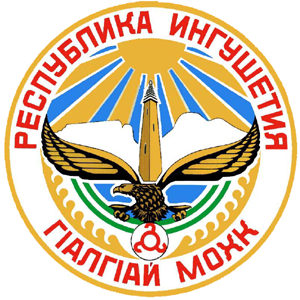 